Johann Carl Friedrich  Gauss 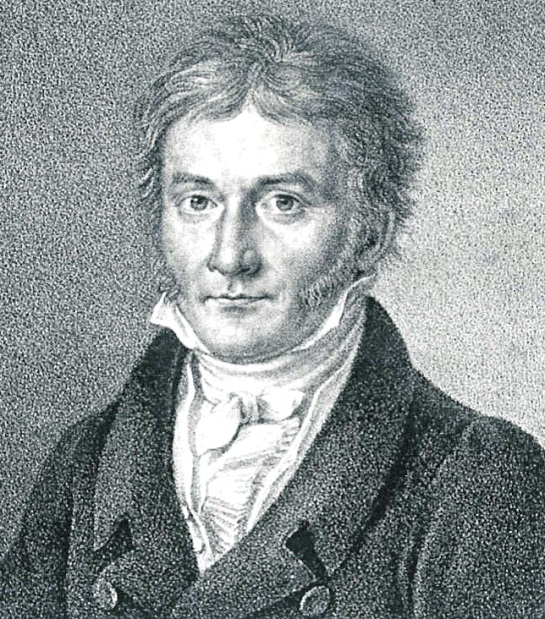 (1777-1855) GermanyKnown as the "Prince of Mathematics"exhibited his calculative powers when he corrected his father's arithmetic before the age of threeGauss may be the greatest theorem prover ever.He was first to produce a complete proof of Euclid's Fundamental Theorem of Arithmetic (that every natural number has a unique expression as product of primes); and first to produce a rigorous proof of the Fundamental Theorem of Algebra (that an n-th degree polynomial has n complex roots). Gauss was first to provide a proof for this, and provided eight distinct proofs for it over the years. Gauss proved the n=3 case of Fermat's Last Theorem for a class of complex integers.Gauss developed the arithmetic of congruences and became the premier number theoretician of all time. Other contributions of Gauss include hypergeometric series, foundations of statistics, and differential geometry. He proved a surprising fundamental theorem about the curvature of manifolds. He also did important work in geometry